Persönliche Angaben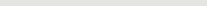 Email:	Telefon:	Anschrift:	Geburtsdatum:	Zivilstand:	Staatsbürgerschaft:	BERUFLICHE ERFAHRUNGAUS- UND WEITERBILDUNGKenntnisse und FähigkeitenINTERESSEN UND SONSTIGESSprachen mit NiveauIT-Kenntnisse